CURRICULUM & INSTRUCTION COUNCIL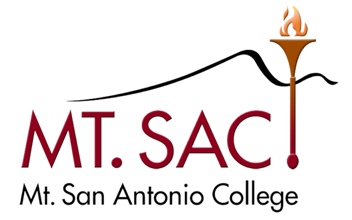 November 10, 2020 Agenda4-2460 3:30 – 5:00 PMVia Zoom MeetingKristina Allende, Co-ChairMadelyn Arballo, Continuing EducationGeorge Bradshaw, Admission & RecordsIrene Malmgren, VP InstructionJamaika Fowler, Articulation OfficerCarol Impara, DL CoordinatorPatricia Maestro, Mapping & Catalog CommitteeJoumana McGowan, Assoc. VP InstructionDana Miho, FacultyKelly Rivera, VP Academic SenateDianne Rowley, Assist. Curriculum LiaisonPauline Swartz, Library & Learning ResourcesMichelle Sampat, Co-ChairOm Tripathi, FacultyChisa Uyeki, Academic Senate PresidentKim Leiloni Nguyen, Outcomes CoordinatorKhang Vo, Student RepresentativeMeeting AgendaOutcomesApproval MinutesOctober 27, 2020Public CommentsInformationAcceptance of MinutesDistance Learning Committee MinutesOctober 13, 2020Educational Design Committee MinutesOctober 27, 2020Outcomes Committee MinutesTransfer and General Education Subcommittee Minutes Content Review Committee MinutesMapping and Catalog Committee MinutesOctober 13, 2020AttachedAttachedNoneNoneNoneSee attachedNew or Substantive Program ChangesCIS Professional in Python ProgrammingNew CoursesCISP 74 Advanced Programming in Python (in CIS Professional in Python Programming)CISP 74L Advance Programming in Python Laboratory (in CIS Professional in Python Programming)BS CNSL4 Orientation for Noncredit ProgramsNew Stand-alone coursesCSCI 240 Data Structures and AlgorithmsMATH 18B Support Topics for Calculus II Course DisciplinesItems for Discussion or ActionContent Review Committee Recommendation for Deletion– D. RowleyCourses and Programs in Catalog Not Offered Within 2 Years and AP 4020 Program and Curriculum Development – J. FowlerAP 4051 Course Equivalencies and Variances –  J. FowlerOnline Proctoring – C. ImparaCamera Use During an Online Synchronous Class – C. ImparaDuplication and Overlap Guidelines – D. RowleyAP 4100 Graduation Requirements for Degrees and Certificates – C. UyekiSee attachedSee attachedSee attachedNoneNoneSee attachedSee attachedOn Hold/Tabled ItemsAP 4027 Catalog Rights – K. AllendeAP 4235 Credit by Examination and AP 4285 Credit for Extra-Institutional Learning2020-21 Meetings3:30-5:002nd & 4th TuesdaysFall 2020September 8, 22October 13, 27November 10 & 24December 8, Spring 2021March 9 & 23April 13 & 27             May 11 & 25June 8